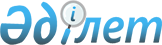 О проекте Закона Республики Казахстан "О внесении дополнений в Земельный кодекс Республики Казахстан"Постановление Правительства Республики Казахстан от 23 мая 2006 года N 443



      Правительство Республики Казахстан 

ПОСТАНОВЛЯЕТ:




      Внести на рассмотрение Мажилиса Парламента Республики Казахстан проект Закона Республики Казахстан "О внесении дополнений в Земельный кодекс Республики Казахстан". 

      

Премьер-Министр




      Республики Казахстан


Проект





Закон Республики Казахстан





О внесении дополнений






в Земельный кодекс Республики Казахстан






      


Статья 1.


 Внести в Земельный 
 кодекс 
 Республики Казахстан от 20 июня 2003 г. (Ведомости Парламента Республики Казахстан, 2003 г., N 13, ст. 99; 2005 г., N 9, ст. 26; 2006 г., N 1, ст. 5; N 3, ст. 22) следующие дополнения:



      1) пункт 3 статьи 9 дополнить подпунктом 2-1) следующего содержания:



      "2-1) научным центрам с международным участием, определяемым в порядке, установленном Правительством Республики Казахстан;";



      2) статью 13 дополнить подпунктом 4-1) следующего содержания:



      "4-1) утверждение правил предоставления прав на земельные участки под индивидуальное жилищное строительство;".






      


Статья 2.


 Настоящий Закон вводится в действие со дня его официального опубликования.


      


Президент




      Республики Казахстан


					© 2012. РГП на ПХВ «Институт законодательства и правовой информации Республики Казахстан» Министерства юстиции Республики Казахстан
				